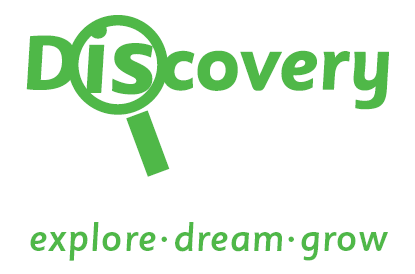 Important guidance on completing your application formAll jobs since leaving school, college or university must be listed in your application. Any gaps must be explained in your application. All grades must be listed alongside all qualifications.We cannot accept friends or family as referees. Your referees should ideally have been line managers, tutors or where you have worked in a school should ideally be the Headteacher.Successful candidates will be asked to bring original identification and certificates to the interview.Candidates will need to write a supporting statement stating how they meet the attached person specification. (page 7)Discovery Primary School is committed to safeguarding children and expects all staff and volunteers to share this commitment. This job is subject to a satisfactory disclosure through the Criminal Records Bureau. JOB DESCRIPTIONJob description for ClassteacherPurpose of the JobTo carry out the professional duties of a Main Grade Teacher under the Teacher’s Contract (as defined in Part of the recent School Teachers’ pay and Conditions document) ensuring the education and welfare of a class/group of pupils having due regard to the school’s aims, values and curriculum.To share in the corporate responsibility for the well being and discipline of all pupilsTo promote good relationships with parents and the communityMain Activities and responsibilities (based on TDA core standards for teachers)Professional AttributesHave high expectations of children and young people including a commitment to ensuring that they can achieve their full educational potential and to establishing fair, respectful, trusting, supportive and constructive relationships with them.Be able to hold positive values and attitudes and adopt high standards of behaviour in your professional role.Maintain an up-to-date knowledge and understanding of the professional duties of teachers and the statutory framework within which they work, and contribute to the development, implementation and evaluation of school policies and practice, including those designed to promote equality of opportunity(a) Communicate effectively with children, young people and colleagues.(b) Communicate effectively with parents and carers, conveying timely and relevant information   about attainment, objectives, progress and well-being.(c) Recognise that communication is a two-way process and encourage parents and carers to participate in discussions about the progress, development and well-being of children and young people. Recognise and respect the contributions that colleagues, parents and carers can make to the development and well-being of children and young people, and to raising their levels of attainment. Have a commitment to collaboration and co-operative working, where appropriate.Be able to evaluate your performance and be committed to improving their practice through appropriate professional developmentHave a creative and constructively critical approach towards innovation; being prepared to adapt your practice where benefits and improvements are identifiedAct upon advice and feedback and be open to coaching and mentoringProfessional Knowledge and Understanding Have a good, up-to-date working knowledge and understanding of a range of teaching, learning and behaviour management strategies and know how to use and adapt them, including how to personalise learning to provide opportunities for all learners to achieve their potential.Know the assessment requirements and arrangements for the subjects/ areas you teach, including those relating to public examinations. Know a range of approaches to assessment, including the importance of formative assessment.Know how to use local and national statistical information to evaluate the effectiveness of your teaching, to monitor the progress of your pupils and to raise levels of attainment.Know how to use reports and other sources of external information related to assessment in order to provide learners with accurate and constructive feedback on their strengths, weaknesses, attainment, progress and areas for development, including action plans for improvement.Have a secure knowledge and understanding of the primary curriculum and related pedagogy including: the contribution that your subjects/curriculum areas can make to cross-curricular learning; and recent relevant developments.Know and understand the relevant statutory and non-statutory curricula and frameworks, including the Primary Framework and other relevant initiatives. Know how to use skills in literacy, numeracy and ICT to support your teaching and wider professional activitiesUnderstand how children and young people develop and how the progress, rate of development and well-being of learners are affected by a range of developmental, social, religious, ethnic, cultural and linguistic influencesKnow how to make effective personalised provision for your pupils, including those for whom English is an additional language or who have SEN or disabilities, and how to take practical account of diversity and promote equality and inclusion in your teachingUnderstand the roles of colleagues such as the Inclusion Manager/Senco, and the contributions they can make to the learning, development and well-being of children and young peopleKnow when to draw on the expertise of colleagues, such as the Child Protection Officer and Inclusion Manager/Senco, and to refer to sources of information, advice and support from external agenciesKnow the current legal requirements, national policies and guidance on the safeguarding and promotion of the well-being of children and young peopleKnow the local arrangements concerning the safeguarding of children and young peopleKnow how to identify potential child abuse or neglect and follow safeguarding proceduresKnow how to identify and support children and young people whose progress, development or well-being is affected by changes or difficulties in their personal circumstances, and when to refer them to colleagues for specialist support.Professional SkillsPlan for progression across the age and ability range you teach, designing effective learning sequences within lessons and across series of lessons informed by secure subject/curriculum knowledge.Design opportunities for learners to develop their literacy, numeracy, ICT and thinking and learning skills appropriate within your phase and contextPlan, set and assess homework, other out-of-class assignments and coursework for examinations, where appropriate, to sustain learners' progress and to extend and consolidate their learningTeach challenging, well-organised lessons and sequences of lessons across the age and ability range you teach in which they:(a)  use an appropriate range of teaching strategies and resources, including e-learning, which meet  learners' needs and take practical account of diversity and promote equality and inclusion(b)  build on the prior knowledge and attainment of those they teach in order that learners meet learning objectives and make sustained progress(c)  develop concepts and processes which enable learners to apply new knowledge, understanding and skills (d)  adapt their language to suit the learners they teach, introducing new ideas and concepts clearly, and using explanations, questions, discussions and plenaries effectively(e) manage the learning of individuals, groups and whole classes effectively, modifying their teaching appropriately to suit the stage of the lesson and the needs of the learners.Teach engaging and motivating lessons informed by well-grounded expectations of learners and designed to raise levels of attainmentMake effective use of an appropriate range of observation, assessment, monitoring and recording strategies as a basis for setting challenging learning objectives and monitoring learners' progress and levels of attainmentProvide pupils, colleagues, parents and carers with timely, accurate and constructive feedback on learners' attainment, progress and areas for developmentSupport and guide pupils so that they can reflect on their learning, identify the progress they have made, set positive targets for improvement and become successful independent learnersUse assessment as part of your teaching to diagnose learners' needs, set realistic and challenging targets for improvement and plan future teachingReview the effectiveness of your teaching and its impact on learners' progress, attainment and well-being, refining approaches where necessary.Review the impact feedback and guide pupils on how to improve their attainment(a) Establish a purposeful and safe learning environment which complies with current legal requirements, national policies and guidance on safeguarding so that learners feel secure and sufficiently confident to make an active contribution to learning and to the school.(b) Make use of the local arrangements concerning the safeguarding of children and young people. (c) Identify and use opportunities to personalise and extend learning through out-of-school contexts where possible making links between in-school learning and learning in out-of-school contexts.(a) Manage learners' behaviour constructively by establishing and maintaining a clear and positive framework for discipline, in line with the school's Positive Behaviour Policy.(b) Use a range of behaviour management techniques and strategies, adapting them as necessary to promote the self-control and independence of learners.Promote learners' self-control, independence and cooperation through developing their social, emotional and behavioural skillsWork as a team member and identify opportunities for working with colleagues and sharing the development of effective practice with themEqual OpportunitiesTo support the school’s / Borough’s Equal Opportunities policies including Anti-Racist Policy.* Carrying out the responsibilities of a subject (specified) co-ordinator By:Advising teachers on the setting up and maintenance of areas their classrooms to help promote the development of specific subjectMonitoring curriculum delivery to ensure that children are receiving their entitlement in conjunction with the Continuity and Progression, Breadth and balance leaders and deputy head as appropriateAdvising and guiding colleagues  in the preparation of policies in all areas of the curriculum in relation to specified subjectCo-ordinating curriculum events from time to time in consultation with colleaguesMaintaining a stock of books and equipment, including ICT, in relation to specific subject*	Not in induction year.Agreed Class Teacher:Person SpecificationFor TeacherName:	Signature:Headteacher:Signature:The Person Specification is a picture of the skills; knowledge and esperience need to carry out the job.  It has been used to draw up the advert and will also be used in the shortlisting and interview process for this post.  Those categories marked ‘S’  will be used especially for the purpose of shortlisting.Those categories marked ‘T’ will be tested at interview.If you are a disabled person, but are unable to meet some of the job requirements specifically because of your disablility, please address this in your application.  If you meet all the other criteria you will be shortlisted and we will explore jointly with you if there are ways in which the job can be changed to enable you to meet the requirements.STEssential Requirements S*Job related knowledge/aptitude/skillsKnowledge:Qualified Teacher Status.A clear understanding of the issues to be considered in the education of pupils.Sound knowledge of the theoretical framework of appropriate interventions for pupils.A clear understanding of current and impending Special Educational Needs legislation. Knowledge of classroom organisation and teaching strategies.Aptitude:Ability to establish and maintain good relationships with children, parents and other professionals.SkillsEffective communication skills both written and oral.Training skills to facilitate the development and delivery of training to teachers, parents and others within Children’s Services.SSSSSS&TTExperience Required:Teaching and supporting children.Of assessing, planning and developing educational programmes for children for delivery by parents and school staff.Of effectively prioritising own work load.Of producing reports within specified timescales.SSSSPersonal QualitiesSensitivity to the needs of children and to the needs of their parents/carers.TEqual opportunitiesCommitment to implement the Council’s Equal Opportunities Policy.Understanding of how Greenwich’s Equal Opportunities Policy relates to this post.S